Mardin Gençlik Hizmetleri ve Spor İl Müdürlüğü 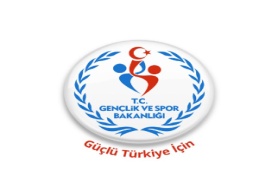           Sporcu Tanıtma FormuTahsil Durumu( ) İlköğretim ( ) Ortaöğretim	( ) Yükseköğretim	( ) Okumuyor Katılmak istediği spor dalı (ilgi sırasına göre). . . . . . . . . . . . . . . .		c)……………………. . . . . . . . . . . . . . . .		d)……………………Daha önce il spor merkezlerine benzer bir yerde çalışma yaptınız mı?. Yaptıysanız nerede?( ) Yapmadım ( ) Yaptım : . . . . . . . . . . . . . . . . .Ailenizde spor yapan var mı ?( ) Yok ( ) Var (Var ise spor dalı) : . . . . . . . . . . . . . . . . . . . . . . . . . . .( ) Amatör sporcu ( ) Profesyonel sporcu ( ) Milli sporcuHerhangi bir spor dalında yarışmaya katıldınız mı?. Katıldıysanız başarınız nedir?( ) Katılmadım ( ) Katıldım Dereceniz : . . . . . . . . . . . . . . . . .Herhangi bir fiziksel veya benzeri engeliniz var mı ? (Varsa lütfen belirtiniz)( ) Yok ( ) Var : . . . . . . . . . . . . . . . . . . . . . . . . . . . . . . . . . . . . . . . Niçin İl Spor Merkezlerine üye olmak istediniz?Yetenekli sporcu olmak içinSağlıklı bir yapıya sahip olmak içinArkadaşlarımla beraber olmak içinAilem istediği içinZamanımı değerlendirmek içinDiğer: . . . . . . . . . . . . . . . . . . . . . . .İl Spor Merkezleri ile ilgili düşünce ve istekleriniz nelerdir? Yazınız.. . . . . . . . . . . . . . . . . . . . . . . . . . . . . . . . . . . . . . . . . . . . . . . . . . . . . . . . . . . . . . . . . . . . . . . . . . . . Çocuğumun sağlık yönünden beden eğitimi ve spor faaliyeti yapmasına engel bir hali bulunmamaktadır. İl Spor Merkezlerine kayıt olmasını istiyor ve belirtilen şartları kabul ediyorum.      VELİNİNAdı Soyadı :Adresi	 :Ev ve İş Tlf. :Cep Tlf :İmza :İl Spor Merkezine kaydının yapılması uygundur.                        Hadi ÇOMAKTEKİN             Gençlik Hizmetleri ve Spor İl MüdürüAdı SoyadıT.C. Kimlik NoDoğum Yeri ve TarihiBaba AdıAnne AdıNüfusa Kayıtlı Olduğu İlBabasının MesleğiAnnesinin MesleğiAilenin Maddi Geliriİl Spor Merkezleri Kayıt Tarihi. . . . / . . . . / . . . .İl Spor Merkezleri Kayıt NumarasıCinsiyetiBoyuKilosu